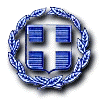 ΕΛΛΗΝΙΚΗ ΔΗΜΟΚΡΑΤΙΑΝΟΜΟΣ ΘΕΣΣΑΛΟΝΙΚΗΣ					ΔΗΜΟΣ ΘΕΣΣΑΛΟΝΙΚΗΣ					ΓΕΝΙΚΗ ΔΙΕΥΘΥΝΣΗ ΤΕΧΝΙΚΩΝ ΥΠΗΡΕΣΙΩΝ			 ΔΙΕΥΘΥΝΣΗ ΒΙΩΣΙΜΗΣ ΚΙΝΗΤΙΚΟΤΗΤΑΣ ΚΑΙ ΔΙΚΤΥΩΝΜΕΛΕΤΗ της Δ. Β. Κ. & Δ.  05 / 10-03-2020Για την Προμήθεια ΕιδικώνΕΚΤΥΠΩΣEΩΝ - ΕΚΔΟΣΕΩΝ – ΒΙΒΛΙΟΔΕΤΗΣΕΩΝ (α) της Δ. Β. Κ. & Δ.(β) της Δ. Δ. & Π. Ε. (γ) της Δ.Κ.Σ. (δ) της Δ.Α.Σ.Α.Μ. και(ε) της Δ.Α.Π. ΣΥΝΟΛΙΚΟΣ ΠΡΟΫΠΟΛΟΓΙΣΜΟΣ:  12.198,38 € (ΣΥΜΠΕΡΙΛΑΜΒΑΝΟΜΕΝΟΥ ΦΠΑ 24%)ΠΕΡΙΕΧΟΜΕΝΑ:Τεχνική ΈκθεσηΤεχνική Περιγραφή -ΠροδιαγραφέςΕνδεικτικός ΠροϋπολογισμόςΣυγγραφή υποχρεώσεωνΈντυπα Οικονομικής ΠροσφοράςΕΛΛΗΝΙΚΗ ΔΗΜΟΚΡΑΤΙΑ				Θεσσαλονίκη  10-03-2020ΝΟΜΟΣ ΘΕΣΣΑΛΟΝΙΚΗΣ					ΔΗΜΟΣ ΘΕΣΣΑΛΟΝΙΚΗΣ					Κ.Α.Ε. 30.6615.01.01 / 30.003 (ΔΒΚΔ)ΓΕΝΙΚΗ ΔΙΕΥΘΥΝΣΗ ΤΕΧΝΙΚΩΝ ΥΠΗΡΕΣΙΩΝ		Κ.Α.Ε. 20.6615.01.01 / 20.002 (ΔΒΚΔ)	 ΔΙΕΥΘΥΝΣΗ ΒΙΩΣΙΜΗΣ 					Κ.Α.Ε. 40.6615.01.01 / 40.001 (ΔΔΠΕ)ΚΙΝΗΤΙΚΟΤΗΤΑΣ ΚΑΙ ΔΙΚΤΥΩΝ				Κ.Α.Ε. 30.6615.01.01 / 30.002 (ΔΚΣ)Διεύθυνση: Γιάννη Χαλκίδη 20 				Κ.Α.Ε. 30.6615.01.01 / 30.001 (ΔΑΣΑΜ)Τ.Κ.:		542 49 					Κ.Α.Ε. 35.6615.01.01 / 35.001 (ΔΑΠ)Πληροφορίες: 	Λ. Καραγιώργη				Τηλέφωνο.:	2313-318 338                                                  ΕΚΤΥΠΩΣEIΣ - ΕΚΔΟΣΕΙΣ – ΒΙΒΛΙΟΔΕΤΗΣΕΙΣFAX: 		2313-316 166					e-mail: 		l.karagiorgi@thessaloniki.gr		Συνολικού Προϋπολογισμού:   12.198,38							(συμπεριλαμβανομένου Φ.Π.Α. 24%)Αριθμός Μελέτης: 05 / 10-03-2020 Δ. Β. Κ. & Δ.	               ΤΕΧΝΙΚΗ ΕΚΘΕΣΗ«Προμήθεια ειδικών ΕΚΤΥΠΩΣEΩΝ - ΕΚΔΟΣΕΩΝ – ΒΙΒΛΙΟΔΕΤΗΣΕΩΝ άκρως απαραιτήτων για την  υποστήριξη της εύρυθμης λειτουργίας των Διευθύνσεων Β. Κ. & Δ . -  Δ. & Π. Ε. – Κ.Σ. - Α. Σ. Α. Μ. και Α.Π.».ΠΕΡΙΓΡΑΦΗ ΑΠΑΙΤΟΥΜΕΝΗΣ ΔΑΠΑΝΗΣ ΓΙΑ ΤΟ ΕΤΟΣ 2020Σκοπιμότητα - Αιτιολόγηση Δαπάνης.Η Δαπάνη αφορά Ειδικές Εκτυπώσεις, Εκδόσεις και Βιβλιοδετήσεις απολύτως απαραίτητες για την κάλυψη των λειτουργικών αναγκών υλοποίησης του μελετητικού έργου και της παρουσίασης του Τεχνικού Προγράμματος και του Ετήσιου Απολογισμού των παραπάνω Τεχνικών Διευθύνσεων του Δ.Θ., καθώς και ανάγκες δημοσιότητας των δράσεων ή προγραμμάτων που αφορούν τα αντικείμενα των Υπηρεσιών αυτών.Οι εργασίες που περιγράφονται στην παρούσα μελέτη δεν μπορούν να υλοποιηθούν με τα υλικά και τα εκτυπωτικά μηχανήματα που διαθέτουν οι Υπηρεσίες του Δ.Θ.  Για τον λόγο αυτό, η Διεύθυνση Βιώσιμης Κινητικότητας και Δικτύων, σε συνεννόηση με τις παραπάνω Υπηρεσίες, προχώρησε στην σύνταξη της υπ αριθμόν 05/10-03-2020 Μελέτης, συνολικού προϋπολογισμού  12.198,38 € συμπεριλαμβανομένου του αναλογούντος ΦΠΑ, η οποία θα βαρύνει:Τον Κ.Α. 20.6615.01.01/20.002 της Διεύθυνσης Βιώσιμης Κινητικότητας & Δικτύων     (Ανταποδοτικά Τέλη).Τον Κ.Α. 30.6615.01.01/30.003 της Διεύθυνσης Βιώσιμης Κινητικότητας και Δικτύων (Ίδιοι Πόροι).Τον Κ.Α. 40.6615.01.01/40.001 της Διεύθυνσης Δόμησης και Πολεοδομικού Ελέγχου (Ίδιοι Πόροι).Τον Κ.Α. 30.6615.01.01/30.002 της Διεύθυνσης Κατασκευών και Συντηρήσεων         (Ίδιοι Πόροι).Τον Κ.Α. 30.6615.01.01/30.001 της Διεύθυνσης  Α. Σ. & Α.Μ.                                    (Ίδιοι Πόροι).Τον Κ.Α. 35.6615.01.01/35.001 της Διεύθυνσης  Α. Π.		                                   (Ίδιοι Πόροι).με λεκτικό: «ΕΚΤΥΠΩΣEIΣ - ΕΚΔΟΣΕΙΣ – ΒΙΒΛΙΟΔΕΤΗΣΕΙΣ», του σκέλους των εξόδων του Προϋπολογισμού του Δ.Θ. για το οικονομικό έτος 2020,ΤΕΧΝΙΚΕΣ ΠΡΟΔΙΑΓΡΑΦΕΣ ΚΑΙ ΕΝΔΕΙΚΤΙΚΟΣ ΠΡΟΥΠΟΛΟΓΙΣΜΟΣΕΚΤΥΠΩΣEIΣ - ΕΚΔΟΣΕΙΣ – ΒΙΒΛΙΟΔΕΤΗΣΕΙΣΚ.Α.Ε. 30.003 / 6615.01.01Της Διεύθυνσης Βιώσιμης Κινητικότητας και Δικτύων, Κ.Α. 30.003 / 6615.01.01 (Ίδιοι Πόροι).Της Διεύθυνσης Βιώσιμης Κινητικότητας και Δικτύων, Κ.Α. 20.002 / 6615.01.01 (Ανταπ. Τέλη).Της Διεύθυνσης Δόμησης και Πολεοδομικών Εφαρμογών Κ.Α. 40.001/6615.01.01 (Ίδιοι Πόροι).Της Διεύθυνσης Κατασκευών και Συντηρήσεων  Κ.Α. 30.6615.01.01/30.002 (Ίδιοι Πόροι).Της Διεύθυνσης Αρχιτεκτονικού Σχεδιασμού & Αρχιτεκτονικών Μελετών Κ.Α. 30.001/6615.01.01 (Ίδιοι Πόροι).Της Διεύθυνσης Αστικού Περιβάλλοντος  Κ.Α. 35.001/6615.01.01 (Ίδιοι Πόροι).Η ανωτέρω Προμήθεια θα ανατεθεί σύμφωνα με τα άρθρα 116 και 118 του Ν.4412/2016, με κριτήριο ανάθεσης τη χαμηλότερη τιμή ανά είδος.ΣΤΟΙΧΕΙΑ ΠΡΟΣΦΕΡΟΝΤΟΣ:  …………………………………………………………………..	                                                   …………………………………………………………………..			ΔΙΕΥΘΥΝΣΗ:                             …………………………………………………………………..	ΤΗΛΕΦΩΝΟ:		        …………………………………………………………………..	ΗΜΕΡΟΜΗΝΙΑ:		        …………………………………………………………………..	ΟΙΚΟΝΟΜΙΚΗ ΠΡΟΣΦΟΡΑΓΙΑ ΤΗΝ ΠΡΟΜΗΘΕΙΑ ΕΚΤΥΠΩΣΕΩΝ – ΕΚΔΟΣΕΩΝ - ΒΙΒΛΙΟΔΕΤΗΣΕΩΝΠρος την ΔΙΕΥΘΥΝΣΗ ΒΙΩΣΙΜΗΣ ΚΙΝΗΤΙΚΟΤΗΤΑΣ & ΔΙΚΤΥΩΝΚ.Α.Ε. 30.003 / 6615.01.01 ΕΚΤΥΠΩΣEIΣ - ΕΚΔΟΣΕΙΣ – ΒΙΒΛΙΟΔΕΤΗΣΕΙΣ (Ίδιοι Πόροι)ΣΥΝΟΛΙΚΟ ΠΟΣΟ ΟΛΟΓΡΑΦΩΣ ……………………………………………………………………………………………….         Ο ΠΡΟΣΦΕΡΩΝ 			        		                     		                               (Υπογραφή – Σφραγίδα)ΣΤΟΙΧΕΙΑ ΠΡΟΣΦΕΡΟΝΤΟΣ:  …………………………………………………………………..	                                                   …………………………………………………………………..			ΔΙΕΥΘΥΝΣΗ:                             …………………………………………………………………..	ΤΗΛΕΦΩΝΟ:		        …………………………………………………………………..	ΗΜΕΡΟΜΗΝΙΑ:		        …………………………………………………………………..	ΟΙΚΟΝΟΜΙΚΗ ΠΡΟΣΦΟΡΑΓΙΑ ΤΗΝ ΠΡΟΜΗΘΕΙΑ ΕΚΤΥΠΩΣΕΩΝ – ΕΚΔΟΣΕΩΝ - ΒΙΒΛΙΟΔΕΤΗΣΕΩΝΠρος την ΔΙΕΥΘΥΝΣΗ ΒΙΩΣΙΜΗΣ ΚΙΝΗΤΙΚΟΤΗΤΑΣ & ΔΙΚΤΥΩΝΚ.Α.Ε. 20.002 / 6615.01.01 ΕΚΤΥΠΩΣEIΣ - ΕΚΔΟΣΕΙΣ – ΒΙΒΛΙΟΔΕΤΗΣΕΙΣ  (Ανταποδοτικά Τέλη).ΣΥΝΟΛΙΚΟ ΠΟΣΟ ΟΛΟΓΡΑΦΩΣ ……………………………………………………………………………………………….         Ο ΠΡΟΣΦΕΡΩΝ 			        		                     		                               (Υπογραφή – Σφραγίδα)ΣΤΟΙΧΕΙΑ ΠΡΟΣΦΕΡΟΝΤΟΣ:  …………………………………………………………………..	                                                   …………………………………………………………………..			ΔΙΕΥΘΥΝΣΗ:                             …………………………………………………………………..	ΤΗΛΕΦΩΝΟ:		        …………………………………………………………………..	ΗΜΕΡΟΜΗΝΙΑ:		        …………………………………………………………………..	ΟΙΚΟΝΟΜΙΚΗ ΠΡΟΣΦΟΡΑΓΙΑ ΤΗΝ ΠΡΟΜΗΘΕΙΑ ΕΚΤΥΠΩΣΕΩΝ – ΕΚΔΟΣΕΩΝ - ΒΙΒΛΙΟΔΕΤΗΣΕΩΝΠρος την ΔΙΕΥΘΥΝΣΗ ΔΟΜΗΣΗΣ ΚΑΙ ΠΟΛΕΟΔΟΜΙΚΩΝ ΕΦΑΡΜΟΓΩΝ Κ.Α.Ε. 40.001/6615.01.01 ΕΚΤΥΠΩΣEIΣ - ΕΚΔΟΣΕΙΣ – ΒΙΒΛΙΟΔΕΤΗΣΕΙΣ (Ίδιοι Πόροι)ΣΥΝΟΛΙΚΟ ΠΟΣΟ ΟΛΟΓΡΑΦΩΣ ……………………………………………………………………………………………….         Ο ΠΡΟΣΦΕΡΩΝ 			        		                     		                               (Υπογραφή – Σφραγίδα)ΣΤΟΙΧΕΙΑ ΠΡΟΣΦΕΡΟΝΤΟΣ:  …………………………………………………………………..	                                                   …………………………………………………………………..			ΔΙΕΥΘΥΝΣΗ:                             …………………………………………………………………..	ΤΗΛΕΦΩΝΟ:		        …………………………………………………………………..	ΗΜΕΡΟΜΗΝΙΑ:		        …………………………………………………………………..	ΟΙΚΟΝΟΜΙΚΗ ΠΡΟΣΦΟΡΑΓΙΑ ΤΗΝ ΠΡΟΜΗΘΕΙΑ ΕΚΤΥΠΩΣΕΩΝ – ΕΚΔΟΣΕΩΝ - ΒΙΒΛΙΟΔΕΤΗΣΕΩΝΠρος την ΔΙΕΥΘΥΝΣΗ ΚΑΤΑΣΚΕΥΩΝ ΚΑΙ ΣΥΝΤΗΡΗΣΕΩΝ Κ.Α.Ε. 30.6615.01.01/30.002 ΕΚΤΥΠΩΣEIΣ - ΕΚΔΟΣΕΙΣ – ΒΙΒΛΙΟΔΕΤΗΣΕΙΣ (Ίδιοι Πόροι).ΣΥΝΟΛΙΚΟ ΠΟΣΟ ΟΛΟΓΡΑΦΩΣ ……………………………………………………………………………………………….         Ο ΠΡΟΣΦΕΡΩΝ 			        		                     		                               (Υπογραφή – Σφραγίδα)ΣΤΟΙΧΕΙΑ ΠΡΟΣΦΕΡΟΝΤΟΣ:  …………………………………………………………………..	                                                   …………………………………………………………………..			ΔΙΕΥΘΥΝΣΗ:                             …………………………………………………………………..	ΤΗΛΕΦΩΝΟ:		        …………………………………………………………………..	ΗΜΕΡΟΜΗΝΙΑ:		        …………………………………………………………………..	ΟΙΚΟΝΟΜΙΚΗ ΠΡΟΣΦΟΡΑΓΙΑ ΤΗΝ ΠΡΟΜΗΘΕΙΑ ΕΚΤΥΠΩΣΕΩΝ – ΕΚΔΟΣΕΩΝ - ΒΙΒΛΙΟΔΕΤΗΣΕΩΝΠρος την ΔΙΕΥΘΥΝΣΗ ΑΡΧΙΤΕΚΤΟΝΙΚΟΥ ΣΧΕΔΙΑΣΜΟΥ και ΑΡΧΙΤΕΚΤΟΝΙΚΩΝ ΜΕΛΕΤΩΝ Κ.Α.Ε. 30.001/6615.01.01 ΕΚΤΥΠΩΣEIΣ - ΕΚΔΟΣΕΙΣ – ΒΙΒΛΙΟΔΕΤΗΣΕΙΣ (Ίδιοι Πόροι).ΣΥΝΟΛΙΚΟ ΠΟΣΟ ΟΛΟΓΡΑΦΩΣ ……………………………………………………………………………………………….         Ο ΠΡΟΣΦΕΡΩΝ 			        		                     		                               (Υπογραφή – Σφραγίδα)ΣΤΟΙΧΕΙΑ ΠΡΟΣΦΕΡΟΝΤΟΣ:  …………………………………………………………………..	                                                   …………………………………………………………………..			ΔΙΕΥΘΥΝΣΗ:                             …………………………………………………………………..	ΤΗΛΕΦΩΝΟ:		        …………………………………………………………………..	ΗΜΕΡΟΜΗΝΙΑ:		        …………………………………………………………………..	ΟΙΚΟΝΟΜΙΚΗ ΠΡΟΣΦΟΡΑΓΙΑ ΤΗΝ ΠΡΟΜΗΘΕΙΑ ΕΚΤΥΠΩΣΕΩΝ – ΕΚΔΟΣΕΩΝ - ΒΙΒΛΙΟΔΕΤΗΣΕΩΝΠρος την ΔΙΕΥΘΥΝΣΗ ΑΣΤΙΚΟΥ ΠΕΡΙΒΑΛΛΟΝΤΟΣΚ.Α.Ε. . 35.001/6615.01.01 ΕΚΤΥΠΩΣEIΣ - ΕΚΔΟΣΕΙΣ – ΒΙΒΛΙΟΔΕΤΗΣΕΙΣ (Ίδιοι Πόροι).ΣΥΝΟΛΙΚΟ ΠΟΣΟ ΟΛΟΓΡΑΦΩΣ ……………………………………………………………………………………………….         Ο ΠΡΟΣΦΕΡΩΝ 			        		                     		                               (Υπογραφή – Σφραγίδα)Α/ΑΚΑΤΗΓΟΡΙΑ ΕΡΓΑΣΙΩΝΜΟΝΑΔΑ ΜΕΤΡΗΣΗΣΠΟΣΟΤΗΤΑΤΙΜΗ ΜΟΝΑΔΟΣΣΥΝΟΛΟ1Φωτοαντίγραφα  σε χαρτί λευκόσελίδα Α42000,048,002Φωτοαντίγραφα  σε χαρτί έγχρωμοσελίδα Α42000,048,003Φωτοαντίγραφα  σε χαρτόνι 160γρ. (διάφορα χρώματα)σελίδα Α42000,1020,004Εκτύπωση από ψηφιακό αρχείοσελίδα Α42000,048,005Φωτοαντίγραφα έγχρωμα σε χαρτίσελίδα Α42000,2550,006Φωτοαντίγραφα έγχρωμα σε χαρτόνι 160 γρ.σελίδα Α42000,4080,007Φωτοαντίγραφα έγχρωμα σε χαρτίσελίδα Α31070,4548,158Φωτοαντίγραφα έγχρωμα σε χαρτόνιχαρτόνι Α3 160gr.1000,6060,009Ψηφιοποίηση σχεδίων σε αρχείο TIF, ασπρόμαυραm21652,00330,0010Έγχρωμη εκτύπωση σχεδίων m21007,00700,0011Σκανάρισμα έγχρωμο, μεγάλων διαστάσεωνm2507,00350,0012Βιβλιοδεσίες σε σπιράλ ή θερμοκόλληση (με ράχες, εξώφυλλα και ζελατίνες)1-50 φύλλα5001,35675,0013Βιβλιοδεσίες σε σπιράλ ή θερμοκόλληση (με ράχες, εξώφυλλα και ζελατίνες)51-500 φύλλα2002,15430,0014Εκτύπωση Ξηρογραφίας από ψηφιακό αρχείο Autocad, DXF,DWFm2802,00160,0015Πλαστικοποίηση ειδικών έγχρωμων αντιγράφων σε μέγεθος Α3τεμάχιο802,00160,0016Έγχρωμη εκτύπωση σε άλλα υλικά (Εκτύπωση σε αυτοκόλλητο χαρτί, εκτύπωση αφίσας, εκτύπωση και δίπλωμα τρίπτυχου δύο όψεων) m23527,00945,00ΣΥΝΟΛΟ4.032,15 Φ.Π.Α. 24%967,72ΔΑΠΑΝΗ4.999,87Α/ΑΚΑΤΗΓΟΡΙΑ ΕΡΓΑΣΙΩΝΜΟΝΑΔΑ ΜΕΤΡΗΣΗΣΠΟΣΟΤΗΤΑΤΙΜΗ ΜΟΝΑΔΟΣΣΥΝΟΛΟ1Φωτοαντίγραφα  σε χαρτί λευκόσελίδα Α41900,047,602Φωτοαντίγραφα  σε χαρτί έγχρωμοσελίδα Α41900,047,603Φωτοαντίγραφα  σε χαρτόνι 160γρ. (διάφορα χρώματα)σελίδα Α41900,1019,004Εκτύπωση από ψηφιακό αρχείοσελίδα Α41900,047,605Φωτοαντίγραφα έγχρωμα σε χαρτίσελίδα Α41900,2547,506Φωτοαντίγραφα έγχρωμα σε χαρτόνι 160 γρ.σελίδα Α400,400,007Φωτοαντίγραφα έγχρωμα σε χαρτίσελίδα Α31000,4545,008Φωτοαντίγραφα έγχρωμα σε χαρτόνιχαρτόνι Α3 160gr.1000,6060,009Ψηφιοποίηση σχεδίων σε αρχείο TIF, ασπρόμαυραm2502,00100,0010Έγχρωμη εκτύπωση σχεδίων m2337,00231,0011Σκανάρισμα έγχρωμο, μεγάλων διαστάσεωνm2507,00350,0012Βιβλιοδεσίες σε σπιράλ ή θερμοκόλληση (με ράχες, εξώφυλλα και ζελατίνες)1-50 φύλλα1001,35135,0013Βιβλιοδεσίες σε σπιράλ ή θερμοκόλληση (με ράχες, εξώφυλλα και ζελατίνες)51-500 φύλλα802,15172,0014Εκτύπωση Ξηρογραφίας από ψηφιακό αρχείο Autocad, DXF,DWFm2402,0080,0015Πλαστικοποίηση ειδικών έγχρωμων αντιγράφων σε μέγεθος Α3τεμάχιο402,0080,0016Έγχρωμη εκτύπωση σε άλλα υλικά (Εκτύπωση σε αυτοκόλλητο χαρτί, εκτύπωση αφίσας, εκτύπωση και δίπλωμα τρίπτυχου δύο όψεων) m21027,00270,00ΣΥΝΟΛΟ1.612,30 Φ.Π.Α. 24%386,95ΔΑΠΑΝΗ1.999,25Α/ΑΚΑΤΗΓΟΡΙΑ ΕΡΓΑΣΙΩΝΜΟΝΑΔΑ ΜΕΤΡΗΣΗΣΠΟΣΟΤΗΤΑΤΙΜΗ ΜΟΝΑΔΟΣΣΥΝΟΛΟ1Φωτοαντίγραφα  σε χαρτί λευκόσελίδα Α41400,045,602Φωτοαντίγραφα  σε χαρτί έγχρωμοσελίδα Α41400,045,603Φωτοαντίγραφα  σε χαρτόνι 160γρ. (διάφορα χρώματα)σελίδα Α41400,1014,004Εκτύπωση από ψηφιακό αρχείοσελίδα Α41400,045,605Φωτοαντίγραφα έγχρωμα σε χαρτίσελίδα Α4300,257,506Φωτοαντίγραφα έγχρωμα σε χαρτόνι 160 γρ.σελίδα Α4290,4011,607Φωτοαντίγραφα έγχρωμα σε χαρτίσελίδα Α3300,4513,508Φωτοαντίγραφα έγχρωμα σε χαρτόνιχαρτόνι Α3 160gr.300,6018,009Ψηφιοποίηση σχεδίων σε αρχείο TIF, ασπρόμαυραm2302,0060,0010Έγχρωμη εκτύπωση σχεδίων m2207,00140,0011Σκανάρισμα έγχρωμο, μεγάλων διαστάσεωνm2407,00280,0012Βιβλιοδεσίες σε σπιράλ ή θερμοκόλληση (με ράχες, εξώφυλλα και ζελατίνες)1-50 φύλλα401,3554,0013Βιβλιοδεσίες σε σπιράλ ή θερμοκόλληση (με ράχες, εξώφυλλα και ζελατίνες)51-500 φύλλα502,15107,5014Εκτύπωση Ξηρογραφίας από ψηφιακό αρχείο Autocad, DXF,DWFm2202,0040,0015Πλαστικοποίηση ειδικών έγχρωμων αντιγράφων σε μέγεθος Α3τεμάχιο202,0040,0016Έγχρωμη εκτύπωση σε άλλα υλικά (Εκτύπωση σε αυτοκόλλητο χαρτί, εκτύπωση αφίσας, εκτύπωση και δίπλωμα τρίπτυχου δύο όψεων) m23027,00810,00ΣΥΝΟΛΟ1.612,90 Φ.Π.Α. 24%387,10ΔΑΠΑΝΗ2.000,00Α/ΑΚΑΤΗΓΟΡΙΑ ΕΡΓΑΣΙΩΝΜΟΝΑΔΑ ΜΕΤΡΗΣΗΣΠΟΣΟΤΗΤΑΤΙΜΗ ΜΟΝΑΔΟΣΣΥΝΟΛΟ1Φωτοαντίγραφα  σε χαρτί λευκόσελίδα Α400,040,002Φωτοαντίγραφα  σε χαρτί έγχρωμοσελίδα Α400,040,003Φωτοαντίγραφα  σε χαρτόνι 160γρ. (διάφορα χρώματα)σελίδα Α400,100,004Εκτύπωση από ψηφιακό αρχείοσελίδα Α41200,044,805Φωτοαντίγραφα έγχρωμα σε χαρτίσελίδα Α400,250,006Φωτοαντίγραφα έγχρωμα σε χαρτόνι 160 γρ.σελίδα Α400,400,007Φωτοαντίγραφα έγχρωμα σε χαρτίσελίδα Α3300,4513,508Φωτοαντίγραφα έγχρωμα σε χαρτόνιχαρτόνι Α3 160gr.300,6018,009Ψηφιοποίηση σχεδίων σε αρχείο TIF, ασπρόμαυραm202,000,0010Έγχρωμη εκτύπωση σχεδίων m207,000,0011Σκανάρισμα έγχρωμο, μεγάλων διαστάσεωνm207,000,0012Βιβλιοδεσίες σε σπιράλ ή θερμοκόλληση (με ράχες, εξώφυλλα και ζελατίνες)1-50 φύλλα401,3554,0013Βιβλιοδεσίες σε σπιράλ ή θερμοκόλληση (με ράχες, εξώφυλλα και ζελατίνες)51-500 φύλλα452,1596,7514Εκτύπωση Ξηρογραφίας από ψηφιακό αρχείο Autocad, DXF,DWFm202,000,0015Πλαστικοποίηση ειδικών έγχρωμων αντιγράφων σε μέγεθος Α3τεμάχιο02,000,0016Έγχρωμη εκτύπωση σε άλλα υλικά (Εκτύπωση σε αυτοκόλλητο χαρτί, εκτύπωση αφίσας, εκτύπωση και δίπλωμα τρίπτυχου δύο όψεων) m2827,00216,00ΣΥΝΟΛΟ403,05 Φ.Π.Α. 24%96,73ΔΑΠΑΝΗ499,78Α/ΑΚΑΤΗΓΟΡΙΑ ΕΡΓΑΣΙΩΝΜΟΝΑΔΑ ΜΕΤΡΗΣΗΣΠΟΣΟΤΗΤΑΤΙΜΗ ΜΟΝΑΔΟΣΣΥΝΟΛΟ1Φωτοαντίγραφα  σε χαρτί λευκόσελίδα Α41000,044,002Φωτοαντίγραφα  σε χαρτί έγχρωμοσελίδα Α41000,044,003Φωτοαντίγραφα  σε χαρτόνι 160γρ. (διάφορα χρώματα)σελίδα Α41000,1010,004Εκτύπωση από ψηφιακό αρχείοσελίδα Α41000,044,005Φωτοαντίγραφα έγχρωμα σε χαρτίσελίδα Α4500,2512,506Φωτοαντίγραφα έγχρωμα σε χαρτόνι 160 γρ.σελίδα Α400,400,007Φωτοαντίγραφα έγχρωμα σε χαρτίσελίδα Α3300,4513,508Φωτοαντίγραφα έγχρωμα σε χαρτόνιχαρτόνι Α3 160gr.300,6018,009Ψηφιοποίηση σχεδίων σε αρχείο TIF, ασπρόμαυραm2202,0040,0010Έγχρωμη εκτύπωση σχεδίων m2107,0070,0011Σκανάρισμα έγχρωμο, μεγάλων διαστάσεωνm2407,00280,0012Βιβλιοδεσίες σε σπιράλ ή θερμοκόλληση (με ράχες, εξώφυλλα και ζελατίνες)1-50 φύλλα401,3554,0013Βιβλιοδεσίες σε σπιράλ ή θερμοκόλληση (με ράχες, εξώφυλλα και ζελατίνες)51-500 φύλλα502,15107,5014Εκτύπωση Ξηρογραφίας από ψηφιακό αρχείο Autocad, DXF,DWFm2202,0040,0015Πλαστικοποίηση ειδικών έγχρωμων αντιγράφων σε μέγεθος Α3τεμάχιο202,0040,0016Έγχρωμη εκτύπωση σε άλλα υλικά (Εκτύπωση σε αυτοκόλλητο χαρτί, εκτύπωση αφίσας, εκτύπωση και δίπλωμα τρίπτυχου δύο όψεων) m21027,00270,00ΣΥΝΟΛΟ967,50 Φ.Π.Α. 24%232,20ΔΑΠΑΝΗ1.199,70Α/ΑΚΑΤΗΓΟΡΙΑ ΕΡΓΑΣΙΩΝΜΟΝΑΔΑ ΜΕΤΡΗΣΗΣΠΟΣΟΤΗΤΑΤΙΜΗ ΜΟΝΑΔΟΣΣΥΝΟΛΟ1Φωτοαντίγραφα  σε χαρτί λευκόσελίδα Α41000,044,002Φωτοαντίγραφα  σε χαρτί έγχρωμοσελίδα Α41000,044,003Φωτοαντίγραφα  σε χαρτόνι 160γρ. (διάφορα χρώματα)σελίδα Α41000,1010,004Εκτύπωση από ψηφιακό αρχείοσελίδα Α41000,044,005Φωτοαντίγραφα έγχρωμα σε χαρτίσελίδα Α4480,2512,006Φωτοαντίγραφα έγχρωμα σε χαρτόνι 160 γρ.σελίδα Α41000,4040,007Φωτοαντίγραφα έγχρωμα σε χαρτίσελίδα Α3300,4513,508Φωτοαντίγραφα έγχρωμα σε χαρτόνιχαρτόνι Α3 160gr.300,6018,009Ψηφιοποίηση σχεδίων σε αρχείο TIF, ασπρόμαυραm2202,0040,0010Έγχρωμη εκτύπωση σχεδίων m2107,0070,0011Σκανάρισμα έγχρωμο, μεγάλων διαστάσεωνm2407,00280,0012Βιβλιοδεσίες σε σπιράλ ή θερμοκόλληση (με ράχες, εξώφυλλα και ζελατίνες)1-50 φύλλα501,3567,5013Βιβλιοδεσίες σε σπιράλ ή θερμοκόλληση (με ράχες, εξώφυλλα και ζελατίνες)51-500 φύλλα502,15107,5014Εκτύπωση Ξηρογραφίας από ψηφιακό αρχείο Autocad, DXF,DWFm2202,0040,0015Πλαστικοποίηση ειδικών έγχρωμων αντιγράφων σε μέγεθος Α3τεμάχιο202,0040,0016Έγχρωμη εκτύπωση σε άλλα υλικά (Εκτύπωση σε αυτοκόλλητο χαρτί, εκτύπωση αφίσας, εκτύπωση και δίπλωμα τρίπτυχου δύο όψεων) m21727,00459,00ΣΥΝΟΛΟ1.209,50 Φ.Π.Α. 24%290,28ΔΑΠΑΝΗ1.499,78Η ΣΥΝΤΑΞΑΣΑΟ ΠΡΟΪΣΤΑΜΕΝΟΣΔΙΕΥΘΥΝΣΗΣ ΒΙΩΣΙΜΗΣ ΚΙΝΗΤΙΚΟΤΗΤΑΣ & ΔΙΚΤΥΩΝΛ. ΚαραγιώργηΝ. ΜεσημέρηςΑ/ΑΚΑΤΗΓΟΡΙΑ ΕΡΓΑΣΙΩΝΜΟΝΑΔΑ ΜΕΤΡΗΣΗΣΠΟΣΟΤΗΤΑΤΙΜΗ ΜΟΝΑΔΟΣΣΥΝΟΛΟ1Φωτοαντίγραφα  σε χαρτί λευκόσελίδα Α42002Φωτοαντίγραφα  σε χαρτί έγχρωμοσελίδα Α42003Φωτοαντίγραφα  σε χαρτόνι 160γρ. (διάφορα χρώματα)σελίδα Α42004Εκτύπωση από ψηφιακό αρχείοσελίδα Α42005Φωτοαντίγραφα έγχρωμα σε χαρτίσελίδα Α42006Φωτοαντίγραφα έγχρωμα σε χαρτόνι 160 γρ.σελίδα Α42007Φωτοαντίγραφα έγχρωμα σε χαρτίσελίδα Α31078Φωτοαντίγραφα έγχρωμα σε χαρτόνιχαρτόνι Α3 160gr.1009Ψηφιοποίηση σχεδίων σε αρχείο TIF, ασπρόμαυραm216510Έγχρωμη εκτύπωση σχεδίων m210011Σκανάρισμα έγχρωμο, μεγάλων διαστάσεωνm25012Βιβλιοδεσίες σε σπιράλ ή θερμοκόλληση (με ράχες, εξώφυλλα και ζελατίνες)1-50 φύλλα50013Βιβλιοδεσίες σε σπιράλ ή θερμοκόλληση (με ράχες, εξώφυλλα και ζελατίνες)51-500 φύλλα20014Εκτύπωση Ξηρογραφίας από ψηφιακό αρχείο Autocad, DXF,DWFm28015Πλαστικοποίηση ειδικών έγχρωμων αντιγράφων σε μέγεθος Α3τεμάχιο8016Έγχρωμη εκτύπωση σε άλλα υλικά (Εκτύπωση σε αυτοκόλλητο χαρτί, εκτύπωση αφίσας, εκτύπωση και δίπλωμα τρίπτυχου δύο όψεων) m235ΣΥΝΟΛΟ Φ.Π.Α. 24%ΔΑΠΑΝΗΑ/ΑΚΑΤΗΓΟΡΙΑ ΕΡΓΑΣΙΩΝΜΟΝΑΔΑ ΜΕΤΡΗΣΗΣΠΟΣΟΤΗΤΑΤΙΜΗ ΜΟΝΑΔΟΣΣΥΝΟΛΟ1Φωτοαντίγραφα  σε χαρτί λευκόσελίδα Α41902Φωτοαντίγραφα  σε χαρτί έγχρωμοσελίδα Α41903Φωτοαντίγραφα  σε χαρτόνι 160γρ. (διάφορα χρώματα)σελίδα Α41904Εκτύπωση από ψηφιακό αρχείοσελίδα Α41905Φωτοαντίγραφα έγχρωμα σε χαρτίσελίδα Α41906Φωτοαντίγραφα έγχρωμα σε χαρτόνι 160 γρ.σελίδα Α407Φωτοαντίγραφα έγχρωμα σε χαρτίσελίδα Α31008Φωτοαντίγραφα έγχρωμα σε χαρτόνιχαρτόνι Α3 160gr.1009Ψηφιοποίηση σχεδίων σε αρχείο TIF, ασπρόμαυραm25010Έγχρωμη εκτύπωση σχεδίων m23311Σκανάρισμα έγχρωμο, μεγάλων διαστάσεωνm25012Βιβλιοδεσίες σε σπιράλ ή θερμοκόλληση (με ράχες, εξώφυλλα και ζελατίνες)1-50 φύλλα10013Βιβλιοδεσίες σε σπιράλ ή θερμοκόλληση (με ράχες, εξώφυλλα και ζελατίνες)51-500 φύλλα8014Εκτύπωση Ξηρογραφίας από ψηφιακό αρχείο Autocad, DXF,DWFm24015Πλαστικοποίηση ειδικών έγχρωμων αντιγράφων σε μέγεθος Α3τεμάχιο4016Έγχρωμη εκτύπωση σε άλλα υλικά (Εκτύπωση σε αυτοκόλλητο χαρτί, εκτύπωση αφίσας, εκτύπωση και δίπλωμα τρίπτυχου δύο όψεων) m210ΣΥΝΟΛΟ Φ.Π.Α. 24%ΔΑΠΑΝΗΑ/ΑΚΑΤΗΓΟΡΙΑ ΕΡΓΑΣΙΩΝΜΟΝΑΔΑ ΜΕΤΡΗΣΗΣΠΟΣΟΤΗΤΑΤΙΜΗ ΜΟΝΑΔΟΣΣΥΝΟΛΟ1Φωτοαντίγραφα  σε χαρτί λευκόσελίδα Α41402Φωτοαντίγραφα  σε χαρτί έγχρωμοσελίδα Α41403Φωτοαντίγραφα  σε χαρτόνι 160γρ. (διάφορα χρώματα)σελίδα Α41404Εκτύπωση από ψηφιακό αρχείοσελίδα Α41405Φωτοαντίγραφα έγχρωμα σε χαρτίσελίδα Α4306Φωτοαντίγραφα έγχρωμα σε χαρτόνι 160 γρ.σελίδα Α4297Φωτοαντίγραφα έγχρωμα σε χαρτίσελίδα Α3308Φωτοαντίγραφα έγχρωμα σε χαρτόνιχαρτόνι Α3 160gr.309Ψηφιοποίηση σχεδίων σε αρχείο TIF, ασπρόμαυραm23010Έγχρωμη εκτύπωση σχεδίων m22011Σκανάρισμα έγχρωμο, μεγάλων διαστάσεωνm24012Βιβλιοδεσίες σε σπιράλ ή θερμοκόλληση (με ράχες, εξώφυλλα και ζελατίνες)1-50 φύλλα4013Βιβλιοδεσίες σε σπιράλ ή θερμοκόλληση (με ράχες, εξώφυλλα και ζελατίνες)51-500 φύλλα5014Εκτύπωση Ξηρογραφίας από ψηφιακό αρχείο Autocad, DXF,DWFm22015Πλαστικοποίηση ειδικών έγχρωμων αντιγράφων σε μέγεθος Α3τεμάχιο2016Έγχρωμη εκτύπωση σε άλλα υλικά (Εκτύπωση σε αυτοκόλλητο χαρτί, εκτύπωση αφίσας, εκτύπωση και δίπλωμα τρίπτυχου δύο όψεων) m230ΣΥΝΟΛΟ Φ.Π.Α. 24%ΔΑΠΑΝΗΑ/ΑΚΑΤΗΓΟΡΙΑ ΕΡΓΑΣΙΩΝΜΟΝΑΔΑ ΜΕΤΡΗΣΗΣΠΟΣΟΤΗΤΑΤΙΜΗ ΜΟΝΑΔΟΣΣΥΝΟΛΟ1Φωτοαντίγραφα  σε χαρτί λευκόσελίδα Α402Φωτοαντίγραφα  σε χαρτί έγχρωμοσελίδα Α403Φωτοαντίγραφα  σε χαρτόνι 160γρ. (διάφορα χρώματα)σελίδα Α404Εκτύπωση από ψηφιακό αρχείοσελίδα Α41205Φωτοαντίγραφα έγχρωμα σε χαρτίσελίδα Α406Φωτοαντίγραφα έγχρωμα σε χαρτόνι 160 γρ.σελίδα Α407Φωτοαντίγραφα έγχρωμα σε χαρτίσελίδα Α3308Φωτοαντίγραφα έγχρωμα σε χαρτόνιχαρτόνι Α3 160gr.309Ψηφιοποίηση σχεδίων σε αρχείο TIF, ασπρόμαυραm2010Έγχρωμη εκτύπωση σχεδίων m2011Σκανάρισμα έγχρωμο, μεγάλων διαστάσεωνm2012Βιβλιοδεσίες σε σπιράλ ή θερμοκόλληση (με ράχες, εξώφυλλα και ζελατίνες)1-50 φύλλα4013Βιβλιοδεσίες σε σπιράλ ή θερμοκόλληση (με ράχες, εξώφυλλα και ζελατίνες)51-500 φύλλα4514Εκτύπωση Ξηρογραφίας από ψηφιακό αρχείο Autocad, DXF,DWFm2015Πλαστικοποίηση ειδικών έγχρωμων αντιγράφων σε μέγεθος Α3τεμάχιο016Έγχρωμη εκτύπωση σε άλλα υλικά (Εκτύπωση σε αυτοκόλλητο χαρτί, εκτύπωση αφίσας, εκτύπωση και δίπλωμα τρίπτυχου δύο όψεων) m28ΣΥΝΟΛΟ Φ.Π.Α. 24%ΔΑΠΑΝΗΑ/ΑΚΑΤΗΓΟΡΙΑ ΕΡΓΑΣΙΩΝΜΟΝΑΔΑ ΜΕΤΡΗΣΗΣΠΟΣΟΤΗΤΑΤΙΜΗ ΜΟΝΑΔΟΣΣΥΝΟΛΟ1Φωτοαντίγραφα  σε χαρτί λευκόσελίδα Α41002Φωτοαντίγραφα  σε χαρτί έγχρωμοσελίδα Α41003Φωτοαντίγραφα  σε χαρτόνι 160γρ. (διάφορα χρώματα)σελίδα Α41004Εκτύπωση από ψηφιακό αρχείοσελίδα Α41005Φωτοαντίγραφα έγχρωμα σε χαρτίσελίδα Α4506Φωτοαντίγραφα έγχρωμα σε χαρτόνι 160 γρ.σελίδα Α407Φωτοαντίγραφα έγχρωμα σε χαρτίσελίδα Α3308Φωτοαντίγραφα έγχρωμα σε χαρτόνιχαρτόνι Α3 160gr.309Ψηφιοποίηση σχεδίων σε αρχείο TIF, ασπρόμαυραm22010Έγχρωμη εκτύπωση σχεδίων m21011Σκανάρισμα έγχρωμο, μεγάλων διαστάσεωνm24012Βιβλιοδεσίες σε σπιράλ ή θερμοκόλληση (με ράχες, εξώφυλλα και ζελατίνες)1-50 φύλλα4013Βιβλιοδεσίες σε σπιράλ ή θερμοκόλληση (με ράχες, εξώφυλλα και ζελατίνες)51-500 φύλλα5014Εκτύπωση Ξηρογραφίας από ψηφιακό αρχείο Autocad, DXF,DWFm22015Πλαστικοποίηση ειδικών έγχρωμων αντιγράφων σε μέγεθος Α3τεμάχιο2016Έγχρωμη εκτύπωση σε άλλα υλικά (Εκτύπωση σε αυτοκόλλητο χαρτί, εκτύπωση αφίσας, εκτύπωση και δίπλωμα τρίπτυχου δύο όψεων) m210ΣΥΝΟΛΟ Φ.Π.Α. 24%ΔΑΠΑΝΗΑ/ΑΚΑΤΗΓΟΡΙΑ ΕΡΓΑΣΙΩΝΜΟΝΑΔΑ ΜΕΤΡΗΣΗΣΠΟΣΟΤΗΤΑΤΙΜΗ ΜΟΝΑΔΟΣΣΥΝΟΛΟ1Φωτοαντίγραφα  σε χαρτί λευκόσελίδα Α41002Φωτοαντίγραφα  σε χαρτί έγχρωμοσελίδα Α41003Φωτοαντίγραφα  σε χαρτόνι 160γρ. (διάφορα χρώματα)σελίδα Α41004Εκτύπωση από ψηφιακό αρχείοσελίδα Α41005Φωτοαντίγραφα έγχρωμα σε χαρτίσελίδα Α4486Φωτοαντίγραφα έγχρωμα σε χαρτόνι 160 γρ.σελίδα Α41007Φωτοαντίγραφα έγχρωμα σε χαρτίσελίδα Α3308Φωτοαντίγραφα έγχρωμα σε χαρτόνιχαρτόνι Α3 160gr.309Ψηφιοποίηση σχεδίων σε αρχείο TIF, ασπρόμαυραm22010Έγχρωμη εκτύπωση σχεδίων m21011Σκανάρισμα έγχρωμο, μεγάλων διαστάσεωνm24012Βιβλιοδεσίες σε σπιράλ ή θερμοκόλληση (με ράχες, εξώφυλλα και ζελατίνες)1-50 φύλλα5013Βιβλιοδεσίες σε σπιράλ ή θερμοκόλληση (με ράχες, εξώφυλλα και ζελατίνες)51-500 φύλλα5014Εκτύπωση Ξηρογραφίας από ψηφιακό αρχείο Autocad, DXF,DWFm22015Πλαστικοποίηση ειδικών έγχρωμων αντιγράφων σε μέγεθος Α3τεμάχιο2016Έγχρωμη εκτύπωση σε άλλα υλικά (Εκτύπωση σε αυτοκόλλητο χαρτί, εκτύπωση αφίσας, εκτύπωση και δίπλωμα τρίπτυχου δύο όψεων) m217ΣΥΝΟΛΟ Φ.Π.Α. 24%ΔΑΠΑΝΗ